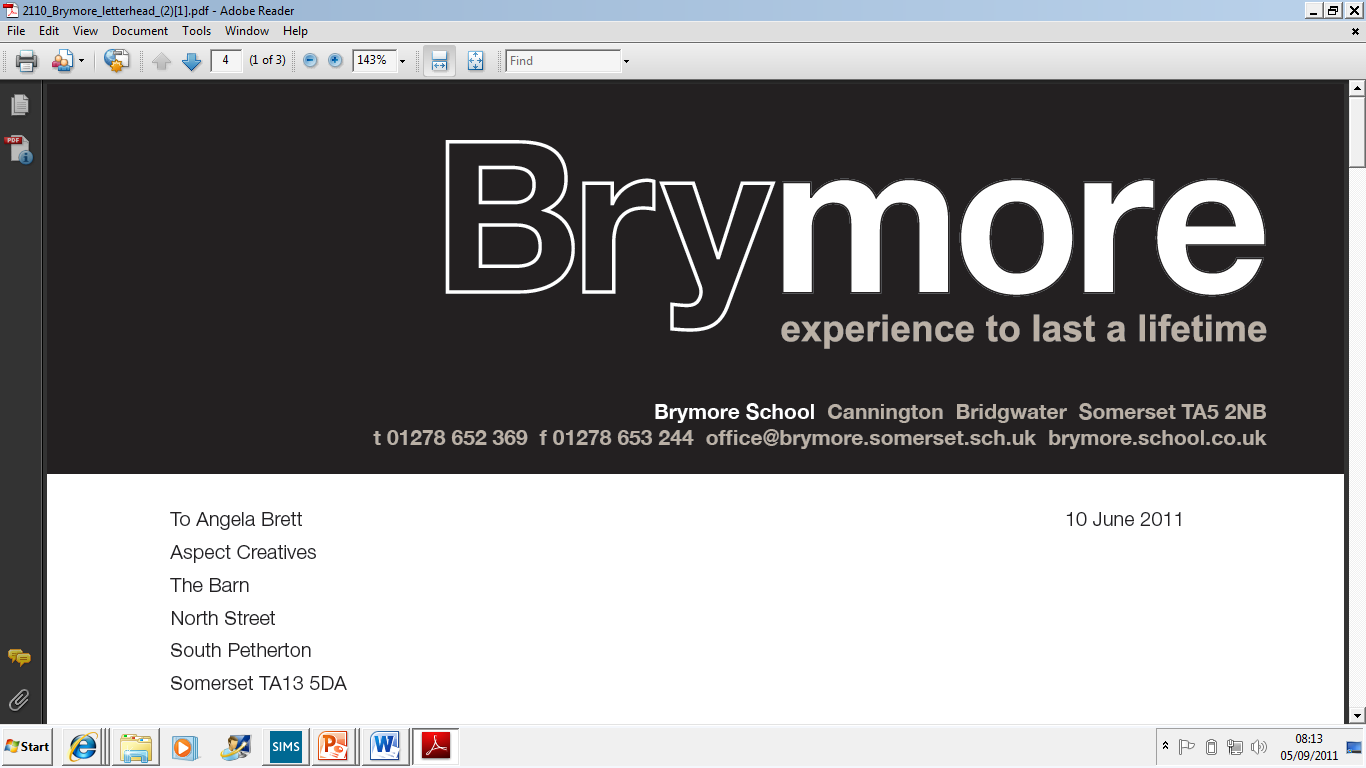 PARENT BULLETINWeek Beginning:	10 December 2018 (Week 2)Rugby:    	Year 8 @ B&A RFC (friendly tournament) DEFERRED DUE TO POOR WEATHER	Area Finals: Year 10 -v- Robert Blake @ B&A RFC DEFERRED DUE TO POOR WEATHERHockey:  	Year 10/11 -v- Haygrove	LOST	Year 10/11 -v- Chilton Trinity	LOSTStudent of the Week Ending 30.11.18:Bagg / Baker J / Ball CJ / Grandfield / Havard / Hayward / Mills H / Jennings A / Jenkins / Johnson / Payne / Pepperd R / Ranson / Rexworthy B / Rigby / Sadler / Stanton / Stephenson / Sutherland / Trim / White M / Williams Student of the Week Ending 07.12.18:Cook / Dare / Davis G / Gregory / Hooper / Jenkins / Johnson / Mattocks / Mills G / Moyle Tob / Norris / Randle / Ranson / Rose / Sarachi (x2) / Scott O / WescottPlease see below a list of events.  Those in bold are for this week only, all others are regular events that occur each week.  All are subject to change.……/……/MondayAssembly:  Smiles for ChristmasALL DAY	YEAR 11 GCSE ART EXAM (ROOM 1)AM 	Year 7(2) Horti Trip to Monkton Elm - 	(H Bradford / J Mitchell / F Stanley / L Warren) AM 	OUT - K Marks + Year 10s - Turkey Preparation  1.15 pm - 1.55 pm	Quiet Room (Room 5)  3.45 pm - 5.15 pm	Engineering (Mr Ball)  4.00 pm	Chads Hill run  4.00 pm - 5.00 pm	Farm Duty  4.00 pm - 5.00 pm	Garden Duty  4.00 pm - 5.00 pm	Year 10 Rugby Practice   4.00 pm - 5.30 pm	Coppersmithing (Mr Weldon)  4.30 pm - 5.00 pm	Fitness Catch-up (Yrs 8, 9, 10 & 11)  4.45 pm	Guitar/Drum Lessons  5.00 pm KO	Year 7 Rugby Tournament @ NPRC  6.00 pm - 7.30 pm	Coppersmithing (Mr Weldon)  6.15 pm - 9.00 pm	Army Cadets  7.00 pm KO	Year 11 Rugby Final -v- Haygrove @ NPRC  7.00 pm - 8.00 pm	Taekwando Club (Hall)  7.30 pm - 9.30 pm	Coppersmithing (Mr Weldon)  8.00 pm - 8.30 pm	Year 10 Fitness  8.00 pm - 9.00 pm	Weights (Year 11 Rugby Squad)Reid (full-time bdg):	Mr Bagshaw & Mrs EdwardsSchool:	Mrs Western & Miss EasthamKemp:	Mr Fewtrell & Mrs WebbPastoral Manager:	Ms GreenhillHead of Boarding:	Mr WattsDeputy Head of Boarding:	Mr BagshawSenior Duty Master:	Mr SpridgensTuesdayALL DAY	YEAR 11 GCSE ART EXAM (ROOM 1)  8.40 am - 9.00 am	SSLT (Head’s Office)  1.30 pm - 3.00 pm	Table Cricket (selected students will be advised) (Rm 12)   1.15 pm - 1.55 pm	Quiet Room (Room 5)  3.45 pm - 5.15 pm	Tool Making/Engineering (Mr Ball)  4.00 pm	Chads Hill run  4.00 pm - 5.00 pm	Farm Duty  4.00 pm - 5.00 pm	Year 9 Rugby  4.00 pm - 5.30 pm	Welding (Mr Weldon)  4.30 pm - 5.00 pm	Year 8 Fitness  4.45 pm	Guitar Lessons  5.15 pm - 6.00 pm	Wood Carving (Mr Ball)  6.00 pm - 7.30 pm	Welding (Mr Weldon)  7.30 pm - 8.15 pm	Bike Track (Mrs Long)  7.30 pm - 8.15 pm	Lego Club (Mrs Webb)  7.30 pm - 9.00 pm	Welding (Mr Weldon)  7.15 pm	Year 11 Fitness  7.45 pm	House Parties (Kemp)  8.00 pm - 9.00 pm	Weights (Year 10 Rugby Squad)  8.15 pm	House Parties (Reid & School)Reid (full-time bdg):	Mrs Long & Mrs EdwardsSchool:	Mrs Western & Miss EasthamKemp:	Mr Fewtrell & Mrs WebbPastoral Manager:	Ms Greenhill Head of Boarding:	(Day) Mr WattsDeputy Head of Boarding:	Mr BagshawSenior Duty Master:	Mr SpridgensSLT Member:	Mr ThomasWednesday  9.00 am - 10.15 am 	Year 10 PE Mock ExamPM (Times tbc)	Sedgemoor Area Cross Country Champions @ Brymore   1.15 pm -   1.55 pm	Quiet Room (Room 5)  3.45 pm -   5.15 pm	Archery (Mr Ball)  4.00 pm	Chads Hill run  4.00 pm -   5.00 pm	Farm Duty  4.00 pm -   5.00 pm	Garden Duty  4.00 pm -   5.00 pm	Year 7 & 8 Rugby  4.00 pm -   5.30 pm	Blacksmithing (Mr Weldon)  4.15 pm -   5.00 pm	Board Games - School House (Miss Eastham)  4.30 pm -   5.00 pm	Year 9 Fitness  6.00 pm -   7.30 pm	Blacksmithing (Mr Weldon)  7.15 pm -   8.00 pm	Arts & Crafts - Reid House (Mrs Edwards)  6.00 pm -   7.30 pm	Welding (Mr Weldon)  6.00 pm	SSLT Prefect Meal @ Blackmore Farm  7.30 pm	Young Farmers Club (LRC)    7.30 pm -   9.00 pm	Blacksmithing (Mr Weldon)  7.30 pm -   9.00 pm	Weights (Year 10&11 Rugby Squad)  7.45 pm -   8.30 pm	Athletics - MUGA (Invite Only)Reid (full-time bdg):	Mrs Long & Mrs EdwardsSchool:	Mrs Western & Miss EasthamKemp:	Mr Fewtrell & Mrs WebbPastoral Manager:	Ms GreenhillHead of Boarding:	Mr WattsDeputy Head of Boarding:	Mr BagshawSenior Duty Master:	Mr SpridgensSLT Member:	Mr ThomasThursdayChristmas Jumper DayLunchtime	Christmas Lunch:	12.40 pm - Year 7	  1.00 pm - Year 8	  1.15 pm - Year 11	  1.30 pm - Year 10	  1.45 pm - Year 9  1.15 pm - 1.55 pm	Quiet Room (Room 5)  3.45 pm - 5.15 pm	Woodwork (Mr Ball)    4.00 pm	Chads Hill run  4.00 pm - 4.45 pm	RC Racing Cars Club (Mr Simmons)  4.00 pm - 5.00 pm	Farm Duty  4.00 pm - 5.00 pm	Garden Duty  4.00 pm - 5.00 pm	Cooking Club (Mrs Western)  4.00 pm - 5.00 pm	Year 11 Rugby  4.00 pm - 5.00 pm	All Years Hockey - MUGA   4.15 pm - 5.45 pm	Bike Track (TBC)   5.10 pm	Christmas Tea (Lower School)  6.15 pm - 9.00 pm	Army Cadets  6.15 pm - 7.15 pm	Walk & Talk Maths Mock (Hall) (Mr Ashton & Mrs Truman)   7.30 pm - 8.00 pm	Basketball - MUGA (Mr Fewtrell)   7.40 pm - 9.10 pm	Circuits (Year 10 & 11 Rugby Squad)   8.00 pm - 9.00 pm	Weights  (Invite Only)Reid (full-time bdg):	Mrs Long & Mrs EdwardsSchool:	Mrs Western & Miss EasthamKemp:	Mr Fewtrell & Mrs WebbPastoral Manager:	Ms Greenhill Activities tutor:	Mr BlakeDuty Master:	Mr AshtonHead of Boarding:	Mr WattsDeputy Head of Boarding:	Mr Bagshaw Senior Duty Master:	Mr SpridgensSLT Member:	Mrs DavisFriday  1.15 pm -   1.55 pm	Quiet Room (Room 5)  3.45 pm - 4.45 pm	X-Box Freeplay - Reid House   4.00 pm - 5.00 pm	Farm Duty  4.00 pm	Lower School Christmas Carol Service	@ St Mary’s Church, Cannington  5.00 pm	Year 7 & 8 Students Depart  6.00 pm	Christmas Tea (Upper School)Reid (full-time bdg):	Mrs Long & Mrs EdwardsSchool:	Mrs Western	Miss EasthamKemp:	Mr Fewtrell	Mrs WebbPastoral Manager:	Ms Greenhill (on call overnight)Activities Tutor:	Mr Blake (on call overnight)Head of Boarding:	Mr Watts (on call overnight)Deputy Head of Boarding:	Mr BagshawSaturday  8.30 am	Years 9, 10 & 11 Students arrive at Brymore as normal10.30 am	Upper School Christmas Carol Service @ St Mary’s Church, Cannington11.30 am	Year 9, 10 & 11 Students DepartReid (full-time bdg):	Mrs LongSchool:	Mrs Western Kemp:	Mrs WesternPastoral Manager:	Ms GreenhillHead of Boarding:	Mr WattsDeputy Head of Boarding:	Mr BagshawMatron:	Mrs Phillips/Ms Heath/Ms Light